Σύμβαση για Πρακτική ΆσκησηΣτη  .........  σήμερα……/……/……….μεταξύ:α) Του/Της……………….………………,εφεξής αποκαλούμενο ως Φορέας Υποδοχής, με ΑΦΜ…………………. που εκπροσωπείται από την/τον................................................ β) του κ. Αθανάσιου Μπλέσιου Προέδρου του τμήματος Θεατρικών Σπουδών δ) Του/Της φοιτητή/τριας…(ονοματ/μο) …………. του …..……. (πατρώνυμο)……του Τμήματος Θεατρικών Σπουδών κάτοχος του Δελτίου.Αστυν.Ταυτ. με αριθμ.………, Αριθμό Μητρώου ΙΚΑ………………………με ΑΜΚΑ ……………με ΑΦΜ………………υπαγόμενος στη ΔΟΥ………………………συνάπτεται Σύμβαση Πρακτικής Άσκησης με τους παρακάτω όρους:Ως αντικείμενο της Πρακτικής Άσκησης ορίζεται:………………. (περιγράφεται το αντικείμενο της ΠΑ)Η Πρακτική Άσκηση θα διαρκέσει από  …/…/20. έως και …/…/20… και μετά το πέρας της η Σύμβαση λήγει αυτοδικαίως.Οι ασφαλιστικές εισφορές που θα καταβάλλονται στο ΙΚΑ για την ασφάλιση φοιτητών/τριών κατά κινδύνου ατυχήματος ορίζονται σύμφωνα με το Νόμο (αριθμ.εγκ. ΙΚΑ 47/20-06-2000) σε 1% επί του τεκμαρτού ημερομισθίου της 12ης ασφαλιστικής κλάσης όπως ισχύει κάθε φορά. Οι ασφαλιστικές εισφορές βαρύνουν τον Φορέα Υποδοχής.O/Η φοιτητής/τρια δεν έχει καμία μισθολογική απαίτηση από τον φορέα. Ο φορέας έχει όμως την δυνατότητα να χρηματοδοτήσει την απασχόληση του/της φοιτητή/τριας με δική του πρωτοβουλία και πόρους.O/Η ασκούμενoς/η ……… υποχρεούται να ακολουθεί τους κανονισμούς ασφαλείας και εργασίας καθώς και κάθε άλλη ρύθμιση ή κανονισμό που ισχύει για το προσωπικό του Φορέα Υποδοχής. Όσον αφορά, ωστόσο, το ωράριο εργασίας της ασκούμενης, αυτό έχει καθοριστεί από τη Γενική Συνέλευση του Τμήματος προέλευσης της ασκούμενης και ορίζεται σε 3 μήνες (το ωράριο καθορίζεται σε συνεννόηση με τον Φορέα Υλοποίησης).Ο Φορέας Υποδοχής στο πλαίσιο της κοινωνικής του αποστολής, αλλά και των δυνατοτήτων του υποχρεούται να συμβάλει κατά τον καλύτερο δυνατό τρόπο, στην ολοκλήρωση της Πρακτικής Άσκησης του/της ασκούμενου/νης.Ο Φορέας Υποδοχής οφείλει να απασχολεί την/τον ασκούμενη/ασκούμενο στο πλαίσιο του Προγράμματος Πρακτικής Άσκησης και σε συνεργασία με την Επιτροπή Πρακτικής Άσκησης ή/και  τον Υπεύθυνο Πρακτικής Άσκησης του Τμήματος προέλευσης της/του ασκούμενης/ασκούμενου.Το Τμήμα προέλευσης της/του ασκούμενης/ασκούμενου οφείλει να φροντίσει για την πρόσθετη ενημέρωση και εκπαίδευση της/του σε θέματα ασφαλείας εργασίας.Οι συμβαλλόμενοι αποδέχονται  όλους τους όρους της παρούσας Σύμβασης    και την προσυπογράφουν.Οι Συμβαλλόμενοι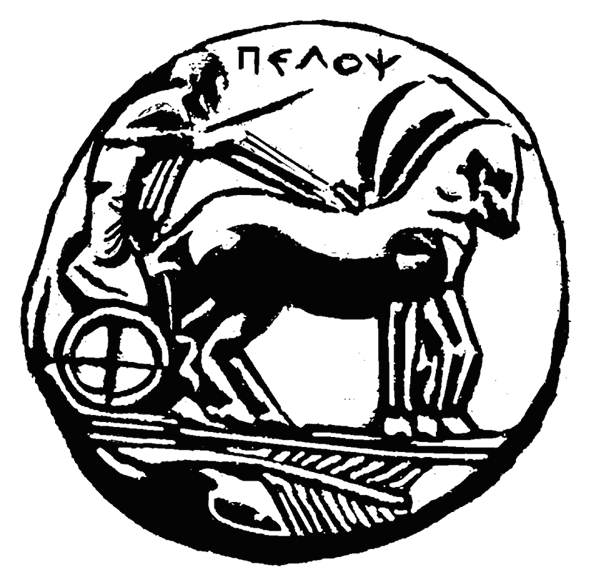 ΠΑΝΕΠΙΣΤΗΜΙΟ ΠΕΛΟΠΟΝΝΗΣΟΥΣχολή Καλών ΤεχνώνΤμήμα Θεατρικών ΣπουδώνΟ ΦΟΡΕΑΣ ΥΠΟΔΟΧΗΣΕκ μέρους του Προέδρου του τμήματοςΗ/Ο ασκούμενη/ασκούμενοςΦοιτήτρια/φοιτητής